38th Year - UK INTERNATIONAL Open 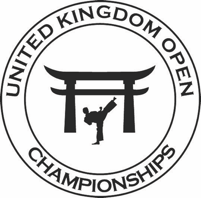 Karate ChampionshipsSaturday 16th SEPTEMBER 2023University of Warwick Sports Centre                                CV4 7EU                                                                   Cryfield Village, Warwick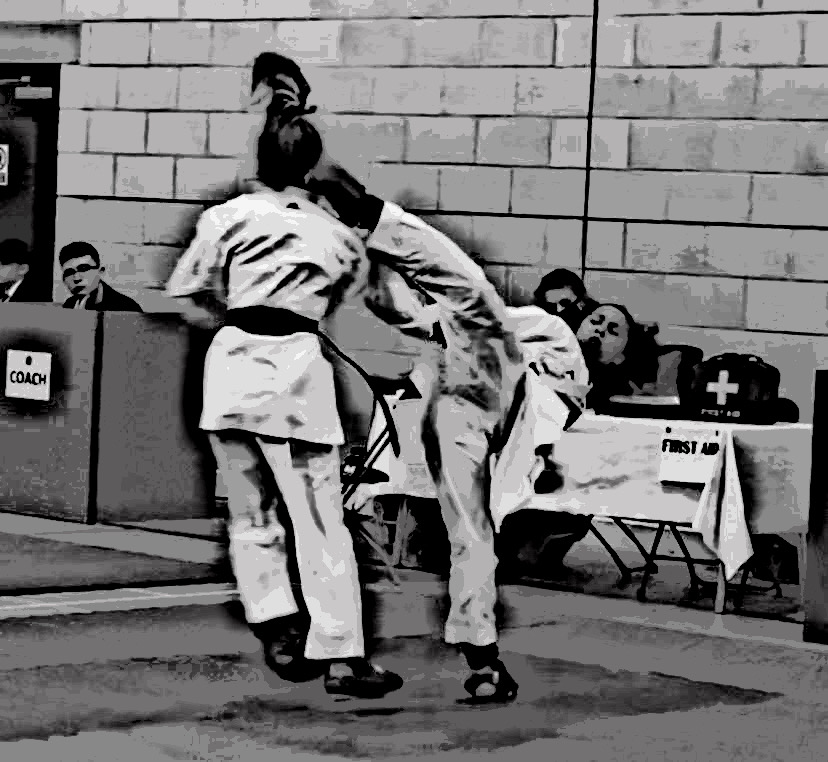   Enter via:  SPORTS DATA(Registration Open :10th May 2023)Individual events – Kata & Kumite £22.00 per eventTeam events - £40.00Spectators : £15.00 ( Under 5s Free) Pre booked these will be on reception on the day.Doors Open : 7.30am Competition Starts 9am Prompt                         World (WKF), European (EKF), British (BKF) & English (EKF) Qualified RefereePlease contact me direct to officiate, Judge or Referee at this championship. Email: Paulcampbell12@hotmail.com. Expenses/Payments and Refreshments :Association officials £75National Judges £85Qualified Referees £105International Officials £135                                                                                                       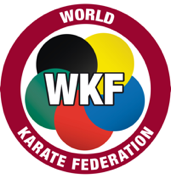 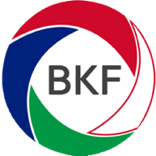 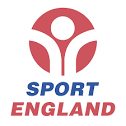 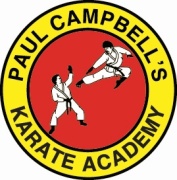 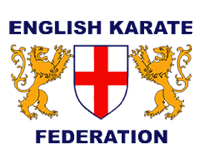 InformationPlease register all your Coaches via sports data, coaching badges will only be given to those who have registered. 5 Competitors – 1 – Coach6 – 10 Competitors – 2 Coaches11 – 20 Competitors – 3 Coaches21+ 4/5 CoachesRefreshments, including Lunch will be available to registered Coaches.All entries for the UK International Karate Championships will be held on a waiting list until the payment has been received via Bank TransferPayments : Bank: Monzo. Sort Code: 04-00-04. Account: No: 74520574.Please Reference under your Name/Club/Association.Registration closing 3rd September 2023NO CHANGES AFTER THIS DATEPARKING YOUR CARPlease park at Cryfield Village where the cost is £1 for the day.Register and pay via the App on the Car Park.CV4 7EU, This is a blanket Postcode so we recommend using ‘Leighfield Road’ for any Sat Navs. Officials and CoachesThere will be a Referee and Table Officials and Coaches briefing at 8.30am in the Main Arena.Warm Up AreaAdjacent to Sport Hall there is a large separate matted ‘Warm up/holding area.Competitors will be called for their bouts from here.RefreshmentsAre available close to the Entrance Reception Area, where Tea, Coffee and snacks can be purchased throughout the day.COMPETITION RULESAll competitors are expected to be on their best behaviour at all times, no Abusive language will be tolerated the penalty may mean disqualification for the entire group.DOCTOR /FIRST AIDWill be on hand throughout the day as medical backup, the Medical Team’s decision is final regarding the capability of a competitor to continue.All competitors to wear a clean white traditional Karate Gi, Red or Blue Mitts allowed but matching with the belts, as per WKF Rules;Competitors age as on day of competition;Red and blue flags will be used;Red and blue belts are compulsory for all events;Protective equipment is compulsory:1. Red & Blue Mitts2. GumShield3. Groin Guards4. Female Chest Protector for 13 years+5. Shin & Foot Pads, Red & Blue for 10 years old and over6. Body Armour Everyone 14 Years & Above.Junior Competitors (under 16yrs) are advised to bring with them a valid Licence or their Birth Certificate *Weigh In will be completed on the day of competitionAny person in the wrong category either through Age or Weight will be disqualified with no refund.BOUT DURATIONThe competition is touch contact based on W.K.F Rules with slight modifications for -14s.All eliminations are by straight K.O.Under 14s : 1.30 minutesCadets/Junior : 2 minutesSenior 18+ : 3 minutesTeam Kumite - may be composed from 2 or 3 competitors;No repechage.Each event will be fought to the finish, no waiting for the finals at the end of the night. Dependant on the amount of competitors on the day timings may be Increased/Decreased.REGISTRATION WILL CLOSE 3rd SEPTEMBER 2023 AND NO CHANGES WILL BE MADE AFTER THIS DATE.(NO ENTRIES AFTER THIS DATE)MAXIMUM : 700 COMPETITORSWKF KATA LIST       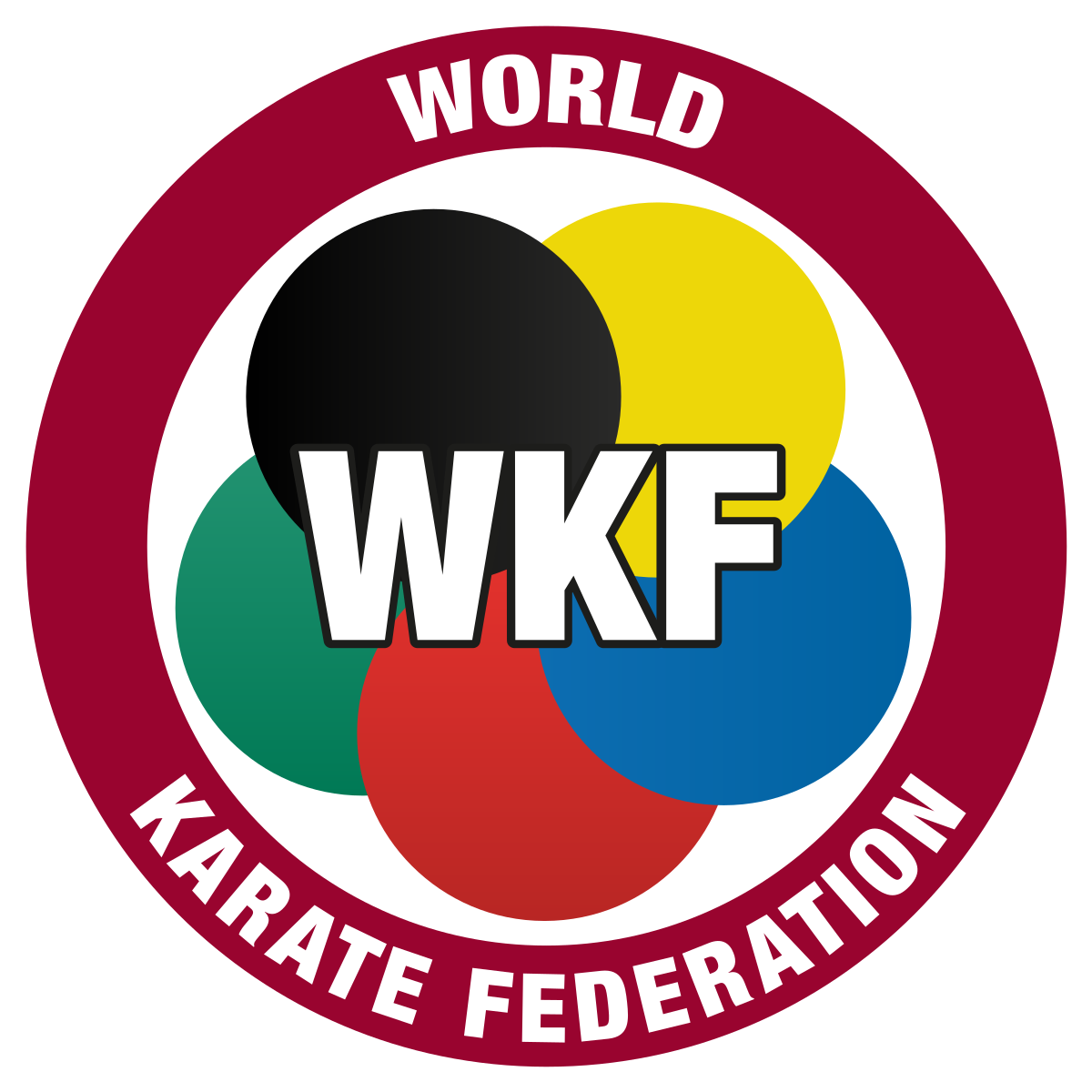 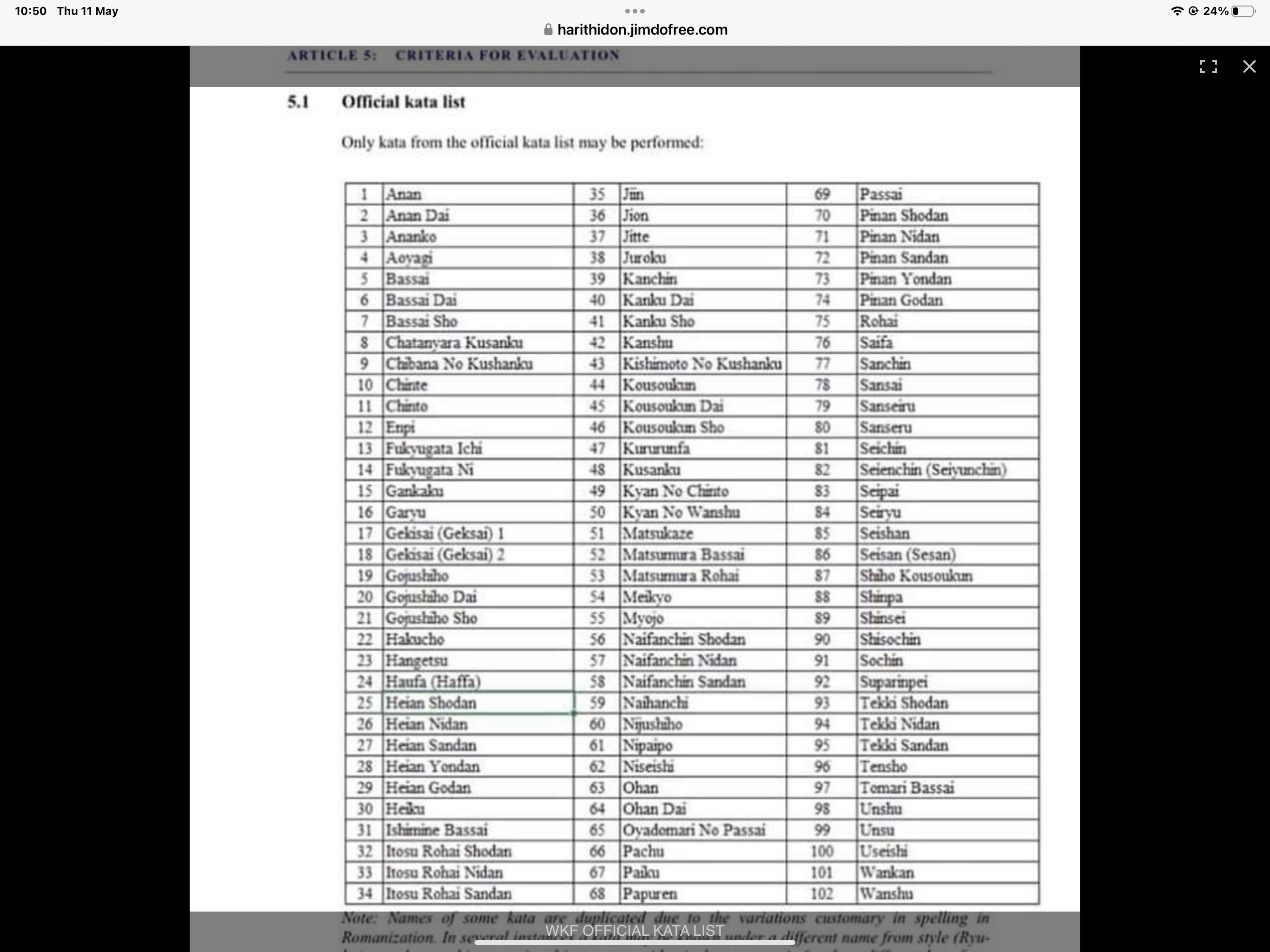 Please noteAny under-subscribed categories may be merged with another or cancelled, and any oversubscribed categories may be split without prior notice at the discretion of the event organiser.The organisers reserve the right to amend/alter any rules without prior notice.For Future Dates of Competitions/Seminars organised by Paul Campbell :www.pckarate.co.ukDates for your diaries: Wayne Otto 2023 Boot Camp Seminars : Saturday 7th & Sunday 8th October 2023 @ Dudley.PARA CATEGORY NUMBERGENDER M/FDISCIPLINEGRADE/ WEIGHTAGECOMMENTSPK 1VisuallyImpairedPARA KATAAthletes who have limited vision in both eyes and who have no vision in both eyesPK 2Intellectually impairedPARA KATAImpaired Athletes with a standard IQ 75 or lowerPK 3Intellectually ImpairedPARA KATAAthletes with an intellectual impairment and Down SyndromePK4Intellectually ImpairedPARA KATAAthletes who have Autism, Autism Spectrum Disorder (ASD) or Asperger's syndromePK5Standing ClassPARA KATAAthletes with restricted joints, muscle weakness or loss of limbs, co-ordination impairments hypertonia, ataxia,CATEGORY IND KATA NUMBERGENDER M/FDISCIPLINEGRADE/ WEIGHTAGECOMMENTS Kata Competitors are only able to compete within their own Age GroupsKA 00MALE/FEMALEKATAOPEN4 – 5 yrsOldHEIAN/PINAN OR EQUIVALENT KATA ONLYKATA CAN BE REPEATEDKA 01MALE/FEMALEKATAOPEN6 - 7 yrs OldHEIAN/PINAN OR EQUIVALENT KATASONLY.KATA CAN BE REPEATEDKA 02MALE/FEMALEKATA6th KYU & BELOW8 – 9 YRSHEIAN/PINAN OR EQUIVALENT KATASONLY.KATA CAN BE REPEATEDKA 03MALE/FEMALEKATA5th KYU & ABOVE8 – 9 YRSHEIAN/PINAN OR EQUIVALENT KATASONLY.KATA CAN BE REPEATEDKA 04FEMALEKATA6th KYU & BELOW10 – 11 YRSKATAS - CAN BE REPEATEDYour 1st Round 1st – 6th KATA of Your Style then Free from WKF LIST BELOWKA 05FEMALEKATA5th KYU & ABOVE10 – 11 YRSKATAS A + B + C,CAN BE REPEATEDSEE KATA LIST BELOWKA 06MALEKATA6th KYU & BELOW10 – 11 YRSKATAS - CAN BE REPEATEDYour 1st Round 1st – 6th KATA of Your Style then Free from WKF LIST BELOWKA 07MALEKATA5th KYU & ABOVE10 – 11 YRSKATAS A + B + C,CAN BE REPEATEDSEE KATA LIST BELOWKA 08FEMALEKATA5th KYU & BELOW12 – 13 YRSKATAS - CAN BE REPEATEDYour 1st Round 1st – 6th KATA of Your Style then Free from WKF LIST BELOWKA 09FEMALEKATA4th KYU & ABOVE12 – 13 YRSKATAS A + B + C,CAN BE REPEATEDSEE KATA LIST BELOWKA 10MALEKATA5th KYU & BELOW12 – 13 YRSKATAS A + B, CAN BE REPEATEDSEE KATA LIST BELOWKA 11MALEKATA4th KYU & ABOVE12 – 13 YRSKATAS A + B + C,CAN BE REPEATEDSEE KATA LIST BELOWKA 12CADET FEMALEKATAOPEN14 – 15 YRSDIFFERENT KATA EACH ROUNDKA 13CADET MALEKATAOPEN14 – 15 YRSDIFFERENT KATA EACH ROUNDKA 14JUNIOR FEMALEKATAOPEN16 – 17 YRSDIFFERENT KATA EACH ROUNDKA 15JUNIOR MALEKATAOPEN16 – 17 YRSDIFFERENT KATA EACH ROUNDKA 16SENIOR FEMALEKATAOPEN18 YRS +DIFFERENT KATA EACH ROUNDKA 17SENIOR MALEKATAOPEN18 YRS +DIFFERENT KATA EACH ROUNDCATEGORY KATA TEAM NUMBERGENDER M/FDISCIPLINEGRADE/ WEIGHTAGECOMMENTSKAT 30MIXEDTEAM KATAOPEN9 YRS & UNDER3 PEEWEES TEAM1 KATA REQUIREDKAT 31GIRLSTEAM KATAOPEN10 – 13 YRS3 GIRLS TEAM.                1 KATA REQUIREDKAT 32BOYSTEAM KATAOPEN10 – 13 YRS3 BOYS TEAM1 KATA REQUIREDKAT 33CADET/JUNIOR  MIXEDTEAM KATAOPEN14 – 17 YRS3 CADET/JUNIOR TEAM1 KATA REQUIRE KAT 34WOMENTEAM KATAOPEN18 +SENIORS1 KATA REQUIREDKAT 35MENTEAM KATAOPEN18 +SENIORS1 KATA REQUIREDCATEGORY IND KUMITE NUMBERGENDER M/FDISCIPLINEGRADE/ WEIGHTAGECOMMENTSKU 39BOYS/GIRLSKUMITEOPEN4 - 5 yrs OldRed or Blue Belts, MittsGum ShieldKU 40BOYSKUMITE6th KYU & BELOW6 - 7 yrs OldRed or Blue Belts, MittsGum ShieldKU 41BOYSKUMITE5th KYU & ABOVE6 - 7 yrs OldRed or Blue Belts, MittsGum ShieldKU 44BOYSKUMITE6th KYU & BELOW8 – 9 YRSRed or Blue Belts, MittsGum ShieldKU 45BOYSKUMITE5th KYU & ABOVE8 – 9 YRSRed or Blue Belts, MittsGum ShieldKU 46GIRLSKUMITE6th KYU & BELOW8 – 9 YRSRed or Blue Belts, MittsGum ShieldKU 47GIRLSKUMITE5th KYU & ABOVE8 – 9 YRSRed or Blue Belts, MittsGum ShieldKU 48BOYSKUMITE6th KYU & BELOW10 – 11 YRSRed or Blue Belts, Red or Blue Mitts,Red & Blue Shin & Insteps & Gum ShieldKU 49BOYSKUMITE5th KYU & ABOVE10 – 11 YRSRed or Blue Belts, Red or Blue Mitts,Red & Blue Shin & Insteps & Gum ShieldKU 50GIRLSKUMITE6th KYU & BELOW10 – 11 YRSRed or Blue Belts, Red or Blue Mitts,Red & Blue Shin & Insteps & Gum ShieldKU 51GIRLSKUMITE5th KYU & ABOVE10 – 11 YRSRed or Blue Belts, Red or Blue Mitts,Red & Blue Shin & Insteps & Gum ShieldKU 52BOYSKUMITE-45kg12 – 13 YRSRed or Blue Belts, Red or Blue Mitts,Red & Blue Shin & Insteps & Gum ShieldKU 53BOYSKUMITE-50kg12 – 13 YRSRed or Blue Belts, Red or Blue Mitts,Red & Blue Shin & Insteps & Gum ShieldKU 54BOYSKUMITE-55kg12 – 13 YRSRed or Blue Belts, Red or Blue Mitts,Red & Blue Shin & Insteps & Gum ShieldKU 55BOYSKUMITE+55kg12 – 13 YRSRed or Blue Belts, Red or Blue Mitts,Red & Blue Shin & Insteps & Gum ShieldKU 56GIRLSKUMITE-42kgs12 – 13 YRSRed or Blue Belts, Red or Blue Mitts,Red & Blue Shin & Insteps,  Chest Protection – 13 yrs Girls & Gum ShieldKU 57GIRLSKUMITE-47kgs12 – 13 YRSRed or Blue Belts, Red or Blue Mitts,Red & Blue Shin & Insteps,  Chest Protection – 13 yrs Girls & Gum ShieldKU 58GIRLSKUMITE+47kgs12 – 13 YRSRed or Blue Belts, Red or Blue Mitts,Red & Blue Shin & Insteps,  Chest Protection – 13 yrs Girls & Gum ShieldKU 59CADET BOYSKUMITE-57kg14 – 15 yrsRed or Blue Belts, Red or Blue Mitts,Red & Blue Shin & Insteps, Body Armour & Gum ShieldKU 60CADET BOYSKUMITE-63kg14 – 15 yrsRed or Blue Belts, Red or Blue Mitts,Red & Blue Shin & Insteps, Body Armour & Gum ShieldKU 61CADET BOYSKUMITE-70kg14 – 15 yrsRed or Blue Belts, Red or Blue Mitts,Red & Blue Shin & Insteps, Body Armour & Gum ShieldKU 62CADET BOYSKUMITE+70kg14 – 15 yrsRed or Blue Belts, Red or Blue Mitts,Red & Blue Shin & Insteps, Body Armour & Gum ShieldKU 63CADET GIRLSKUMITE-47kg14 – 15 yrsRed or Blue Belts, Red or Blue Mitts,Red & Blue Shin & Insteps,  Chest Protection – 13 yrs Girls & Gum ShieldKU 64CADET GIRLSKUMITE-54kg14 – 15 yrsRed or Blue Belts, Red or Blue Mitts,Red & Blue Shin & Insteps, Female Chest Protection & Gum ShieldKU 65CADET GIRLSKUMITE+54kg14 – 15 yrsRed or Blue Belts, Red or Blue Mitts,Red & Blue Shin & Insteps, Female Chest Protection & Gum ShieldKU 66JUNIOR MALEKUMITE-61kg16 – 17 yrsRed or Blue Belts, Red or Blue Mitts,Red & Blue Shin & Insteps, Body Armour & Gum ShieldKU 67JUNIOR MALEKUMITE-68kg16 – 17 yrsRed or Blue Belts, Red or Blue Mitts,Red & Blue Shin & Insteps, Body Armour & Gum ShieldKU 68JUNIOR MALEKUMITE-76kg16 – 17 yrsRed or Blue Belts, Red or Blue Mitts,Red & Blue Shin & Insteps, Body Armour & Gum ShieldKU 69JUNIOR MALEKUMITE+76kg16 – 17 yrsRed or Blue Belts, Red or Blue Mitts,Red & Blue Shin & Insteps, Body Armour & Gum ShieldKU 70JUNIOR FEMALEKUMITE-53k16 – 17 yrsRed or Blue Belts, Red or Blue Mitts,Red & Blue Shin & Insteps, Female Chest Protection & Gum ShieldKU 71JUNIOR FEMALEKUMITE-59k16 – 17 yrsRed or Blue Belts, Red or Blue Mitts,Red & Blue Shin & Insteps, Female Chest Protection & Gum ShieldKU 72JUNIOR FEMALEKUMITE+59k16 – 17 yrsRed or Blue Belts, Red or Blue Mitts,Red & Blue Shin & Insteps, Female Chest Protection & Gum ShieldKU 73SENIOR MALEKUMITE- 67 Kgs18+Red or Blue Belts, Red or Blue Mitts,Red & Blue Shin & Insteps, Body Armour & Gum ShieldKU 74SENIOR MALEKUMITE- 75 Kgs18+Red or Blue Belts, Red or Blue Mitts,Red & Blue Shin & Insteps, Body Armour & Gum ShieldKU 75SENIOR MALEKUMITE- 84 Kgs18+Red or Blue Belts, Red or Blue Mitts,Red & Blue Shin & Insteps, Body Armour & Gum ShieldKU 76SENIOR MALEKUMITE+ 84 Kgs18+Red or Blue Belts, Red or Blue Mitts,Red & Blue Shin & Insteps, Body Armour & Gum ShieldKU 77SENIOR FEMALEKUMITE- 55 Kgs18+Red or Blue Belts, Red or Blue Mitts,Red & Blue Shin & Insteps, Female Chest Protection & Gum ShieldKU 78SENIOR FEMALEKUMITE- 61 Kgs18+Red or Blue Belts, Red or Blue Mitts,Red & Blue Shin & Insteps, Female Chest Protection & Gum ShieldKU 79SENIOR FEMALEKUMITE- 68 Kgs18+Red or Blue Belts, Red or Blue Mitts,Red & Blue Shin & Insteps, Female Chest Protection & Gum ShieldKU 80SENIOR FEMALEKUMITE+ 68 Kgs18+Red or Blue Belts, Red or Blue Mitts,Red & Blue Shin & Insteps, Female Chest Protection & Gum ShieldCATEGORY TEAM NUMBERTEAM EVENTSKUMITEGRADE/ WEIGHTAGECOMMENTKUT 90BOYS & GIRLSTEAM3 COMPETITORSTEAM KUMITEOPEN7 yrs & UnderPEEWEESBOYS – 2GIRLS -  1KUT 91BOYS & GIRLSTEAM3 COMPETITORSTEAM KUMITEOPEN8 - 9 yrsPEEWEEBOYS – 2GIRLS - 1KUT 92BOYS TEAM3 COMPETITORSTEAM KUMITEOPEN10 – 11 yrsKUT 93GIRLS TEAM3 COMPETITORSTEAM KUMITEOPEN10 – 11 yrsKUT 94BOYS TEAM3 COMPETITORSTEAM KUMITEOPEN12 - 13 yrsKUT 95GIRLS TEAM3 COMPETITORSTEAM KUMITEOPEN12 - 13 yrsKUT 96CADET BOYSTEAM3 COMPETITORSTEAM KUMITEOPEN14 – 15 yrsKUT 97CADET GIRLSTEAM3 COMPETITORSTEAM KUMITEOPEN14 – 15 yrsKUT 98JUNIOR MALETEAM3 COMPETITORSTEAM KUMITEOPEN16 – 17 yrsKUT 99JUNIOR FEMALE TEAM3 COMPETITORSTEAM KUMITEOPEN16 – 17 yrsKUT 100MENS TEAM3 COMPETITORSTEAM KUMITEOPEN18+KUT 101WOMENSTEAM3 COMPETITORSTEAM KUMITEOPEN18+